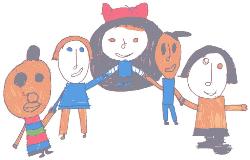 DUE TO ONGOING EXPANSION WE HAVE A NUMBER OF VACANCIESCLASSROOM ASSISTANTSLindon Bennett School is a special school for children aged 3 – 11 with severe and profound learning difficulties including those with an additional diagnosis of autism.   Our school is located on two sites, each with specialist support and facilities, appropriate to the age of the pupils. To meet the individual needs of our pupils, classes are small and teaching staff work closely alongside support staff. CLASSROOM SUPPORT ASSISTANTS: 32 ½ hours per week term time only plus training days (39 weeks per year) Scale 4 (£19524 – 21552 FTE ) pro-rata for the number of hours/weeks worked £15,228 - £16810).You will provide general support to the teacher including support and management of pupils in lessons, at swimming, playtime, leisure and lunchtimes and the preparation of teaching resources and displays.You will have experience of working or caring for school age children and will either hold, be in the process of undertaking or be willing to undertake an NVQ2 in childcare and education (or any equivalent or higher qualification).This post is subject to passing basic literacy and numeracy tests which will be administered by the school and only successful candidates will be invited back for an interview.For all posts, a commitment to Lindon Bennett children and their complex needs is essential, as is the ability to work as part of a team. You must be in good health as these are energetic, challenging posts.Please note that the role will require you to work across both our sites (Main Street & Danesbury Road)We are committed to safeguarding and promoting the welfare of children and young people and the post issubject to an enhanced DBS checkCLOSING DATE: OPENINTERVIEW DATE: INTERVIEW DATE TBC  CANDIDTATES WILL RECEIVE NOTIFICATION OF THEIR INTERVIEW DATE IN DUE COURSE